7 июня в летнем лагере "Круг" Ярослав Вячеславович провел "Веселые старты". Дети разных возрастов с азартом соревновались, но победили САМЫЕ маленькие - 3 отряд - третьеклашки. Мария Александровна ОЧЕНЬ рада и довольна.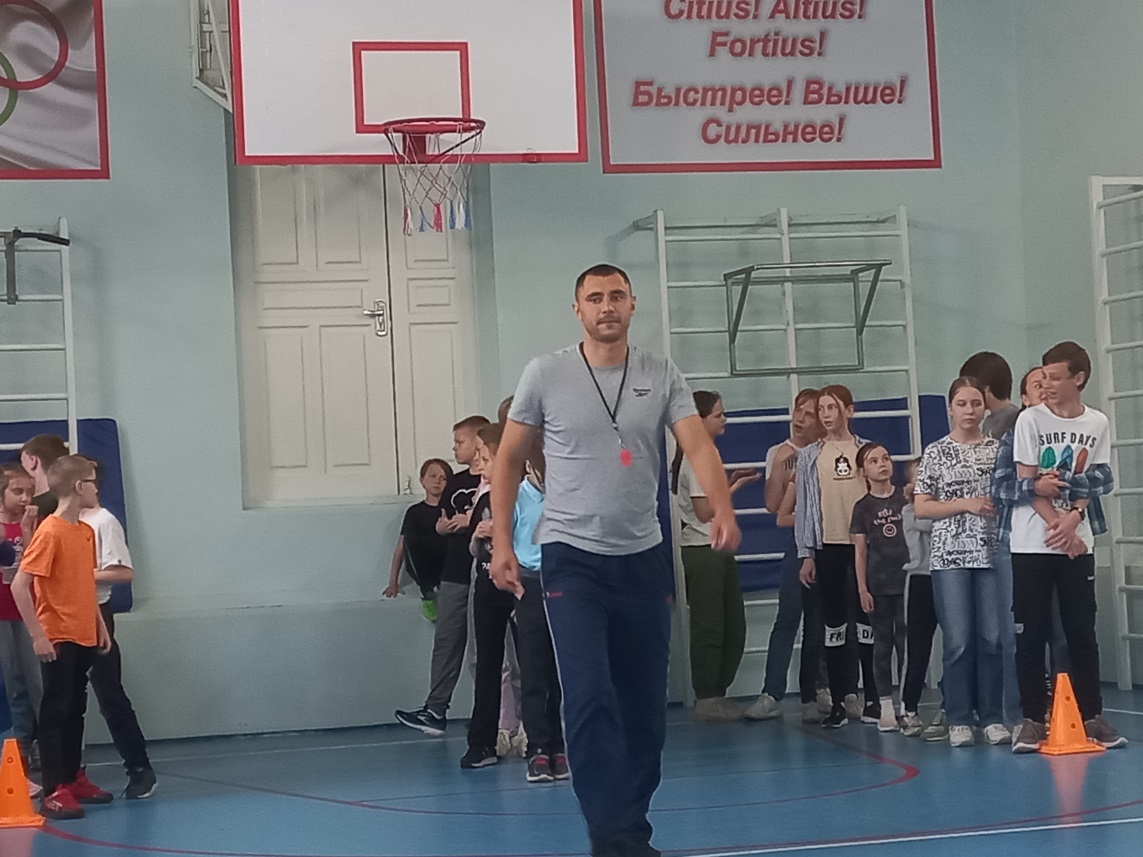 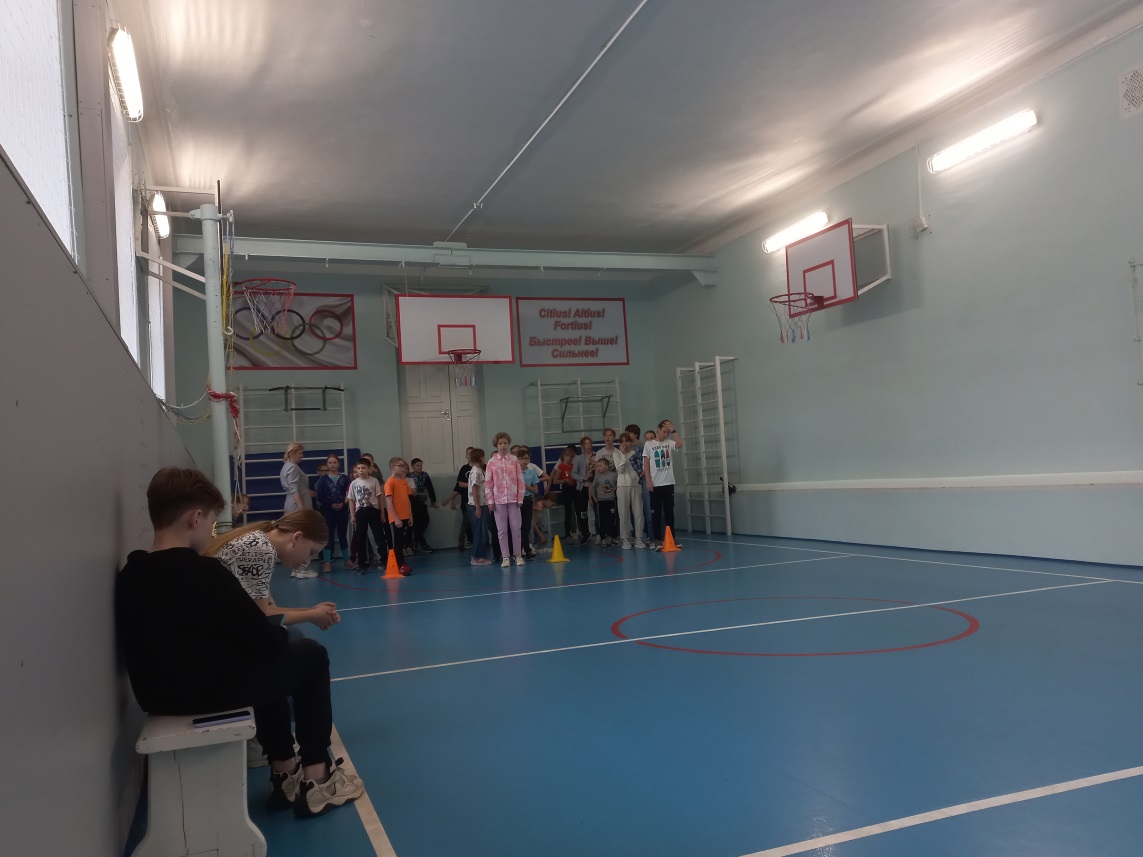 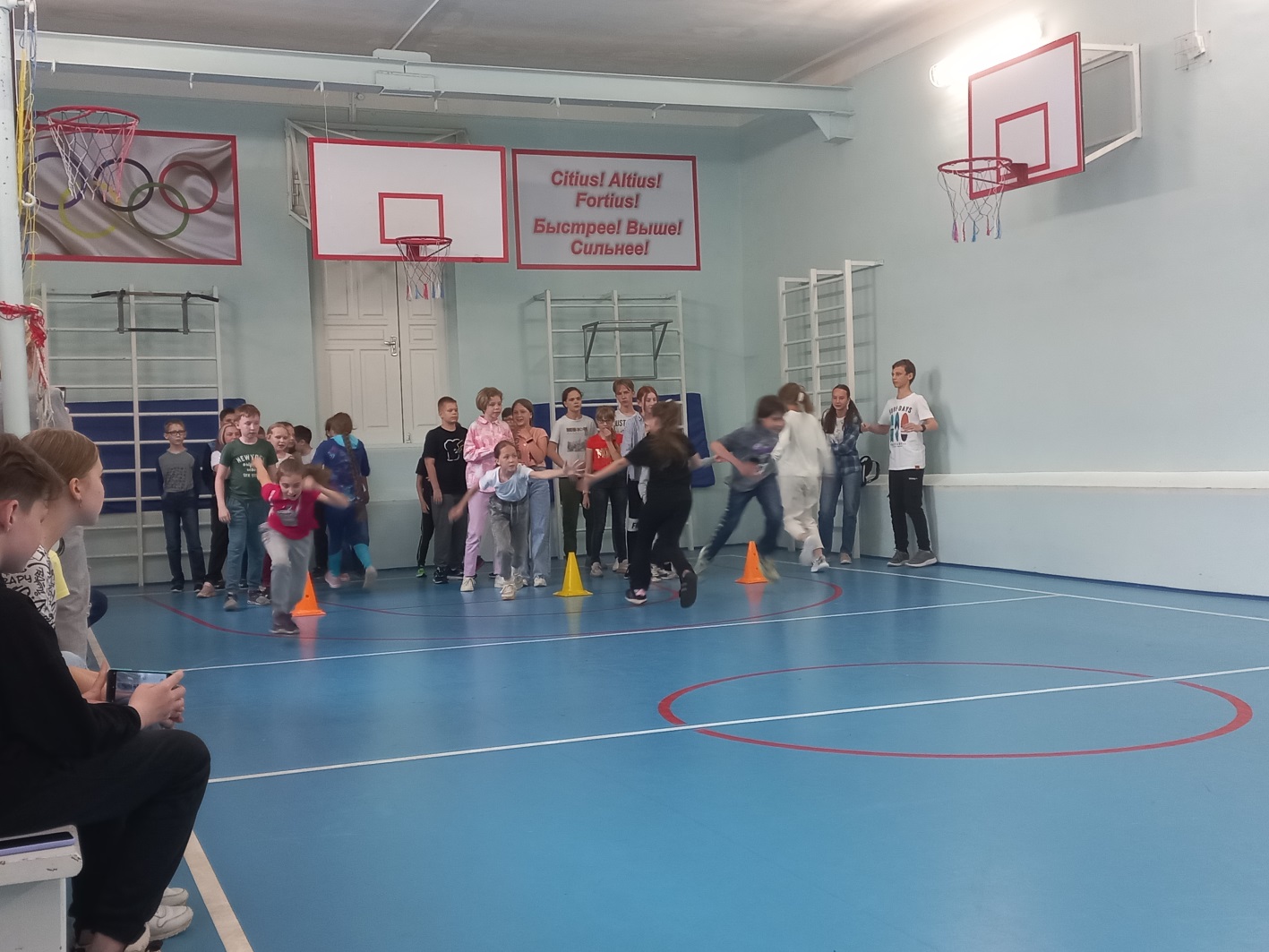 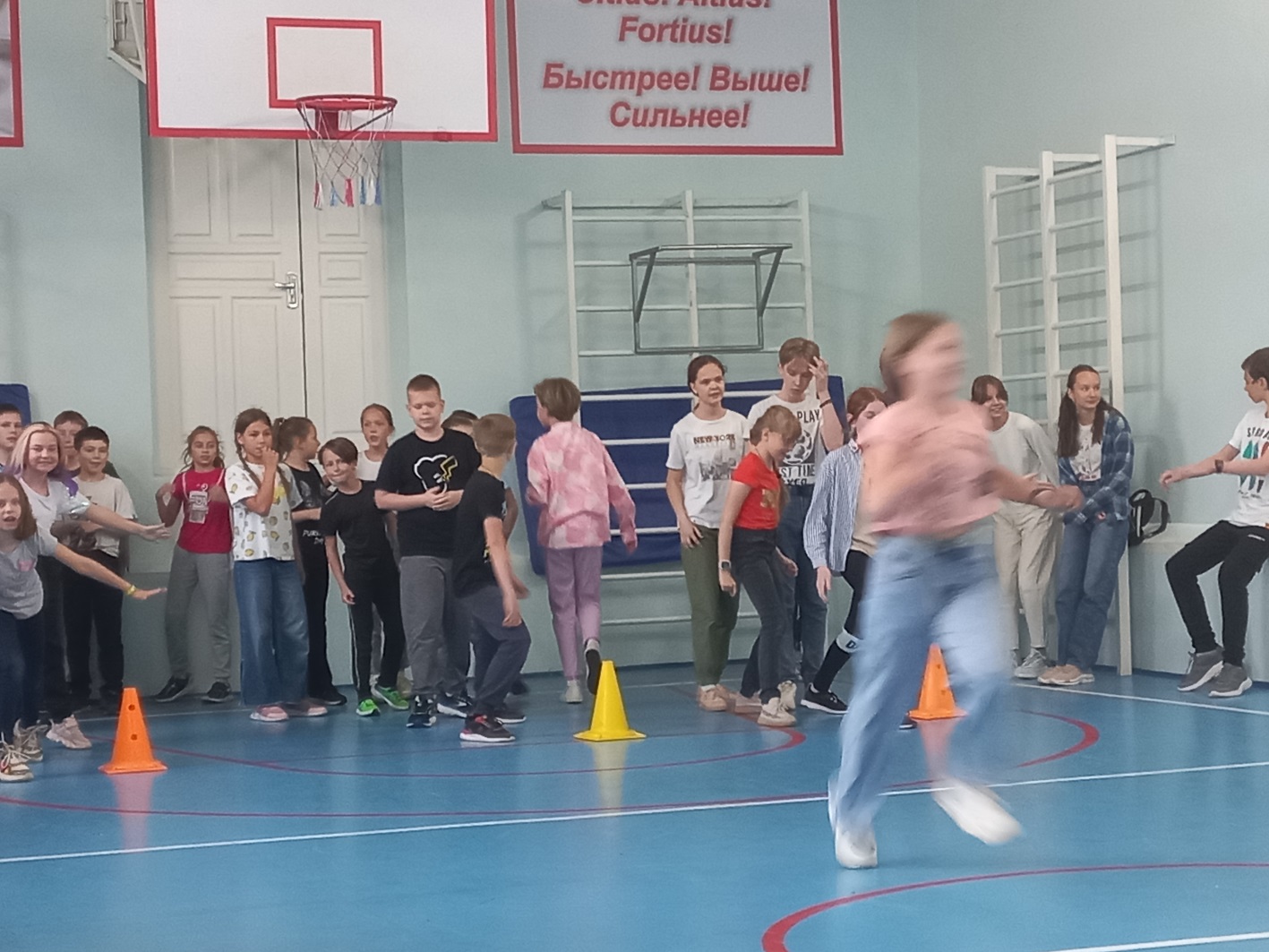 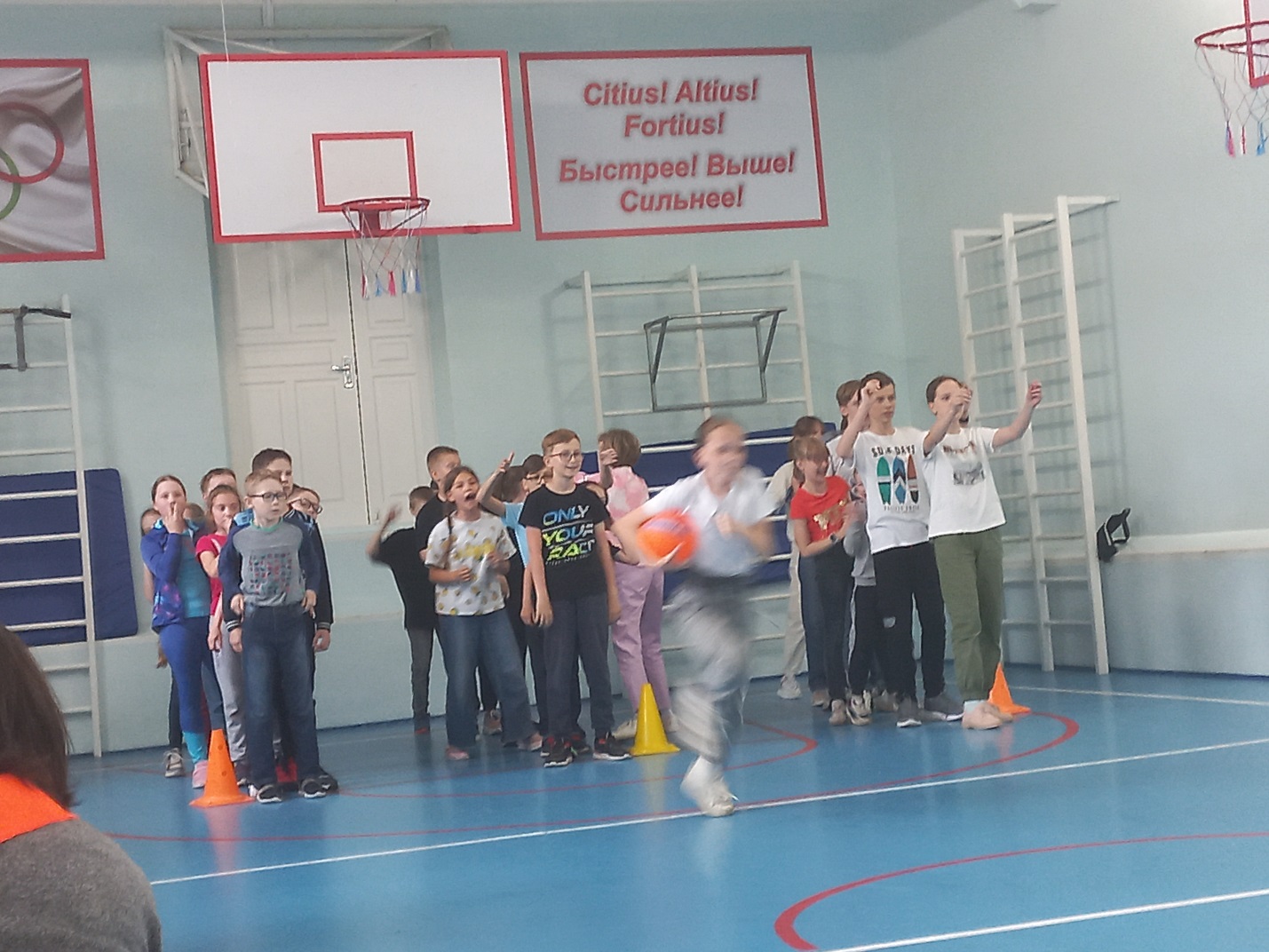 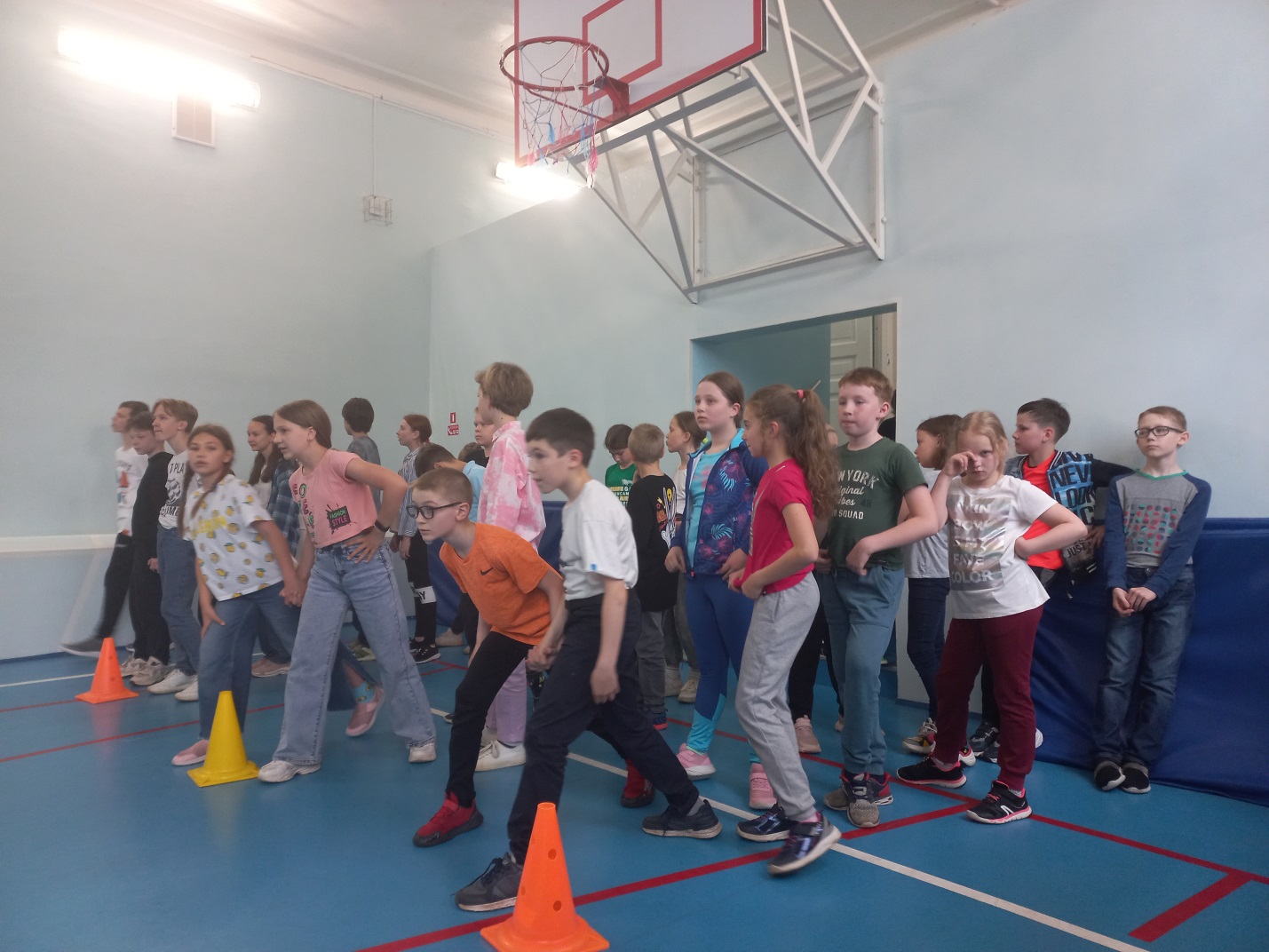 